RESEARCH AND DEVELOPMENT FINAL PRODUCTCATFISH BONES STICK(Healthy snack high in Calcium and Protein made with Catfish Bones)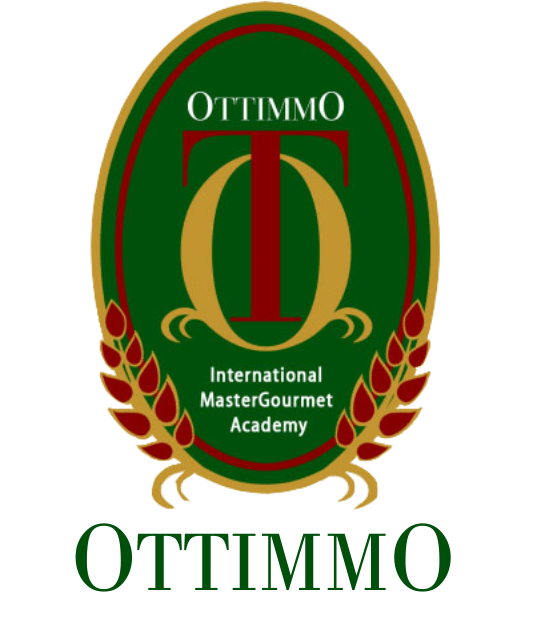 ByJoenathan Alfred1874130010079STUDY PROGRAM OF CULINARY ARTSOTTIMMO INTERNATIONALMASTER GOURMET ACADEMYSURABAYA2020